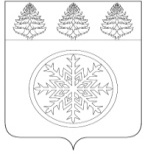 РОССИЙСКАЯ ФЕДЕРАЦИЯИРКУТСКАЯ ОБЛАСТЬАдминистрацияЗиминского городского муниципального образованияП О С Т А Н О В Л Е Н И Еот 12.01.2021                           Зима                         № 03 Об утверждении административного регламента предоставления муниципальной услуги «Постановка на земельный учет граждан, имеющих право на бесплатное предоставление земельных участков»В целях реализации Федерального закона от 03.07.2010 № 210-ФЗ «Об организации предоставления государственных и муниципальных услуг», руководствуясь статьей 16 Федерального закона от 06.10.2003 № 131-ФЗ «Об общих принципах организации местного самоуправления в Российской Федерации», Порядком разработки и утверждения административных регламентов предоставления муниципальных услуг ЗГМО, утвержденным постановлением администрации Зиминского городского муниципального образования от 01.08.2018 № 1042 «О разработке и утверждении административных регламентов осуществления муниципального контроля (надзора) и административных регламентов предоставления муниципальных услуг Зиминского городского муниципального образования», статьей 28 Устава Зиминского городского муниципального образования, администрация Зиминского городского муниципального образованияП О С Т А Н О В Л Я Е Т:1. Утвердить административный регламент предоставления муниципальной услуги «Постановка на земельный учет граждан, имеющих право на бесплатное предоставление земельных участков» (прилагается).2. Комитету имущественных отношений, архитектуры и градостроительства администрации Зиминского городского муниципального образования организовать работу по исполнению муниципальной услуги.3. Признать утратившим силу постановление администрации Зиминского городского муниципального образования от 04.02.2019 № 112 «Об утверждении административного регламента «Постановка на земельный учет граждан, имеющих право на бесплатное предоставление земельных участков».4. Административный регламент указанный в п. 1 настоящего постановления подлежит размещению на официальном сайте администрации Зиминского городского муниципального образования в сети Интернет.5. Контроль исполнения настоящего постановления возложить на председателя комитета имущественных отношений, архитектуры и градостроительства администрации Зиминского городского муниципального образования.	Мэр Зиминского городского	муниципального образования						          А.Н. Коновалов